Kelly rae roberts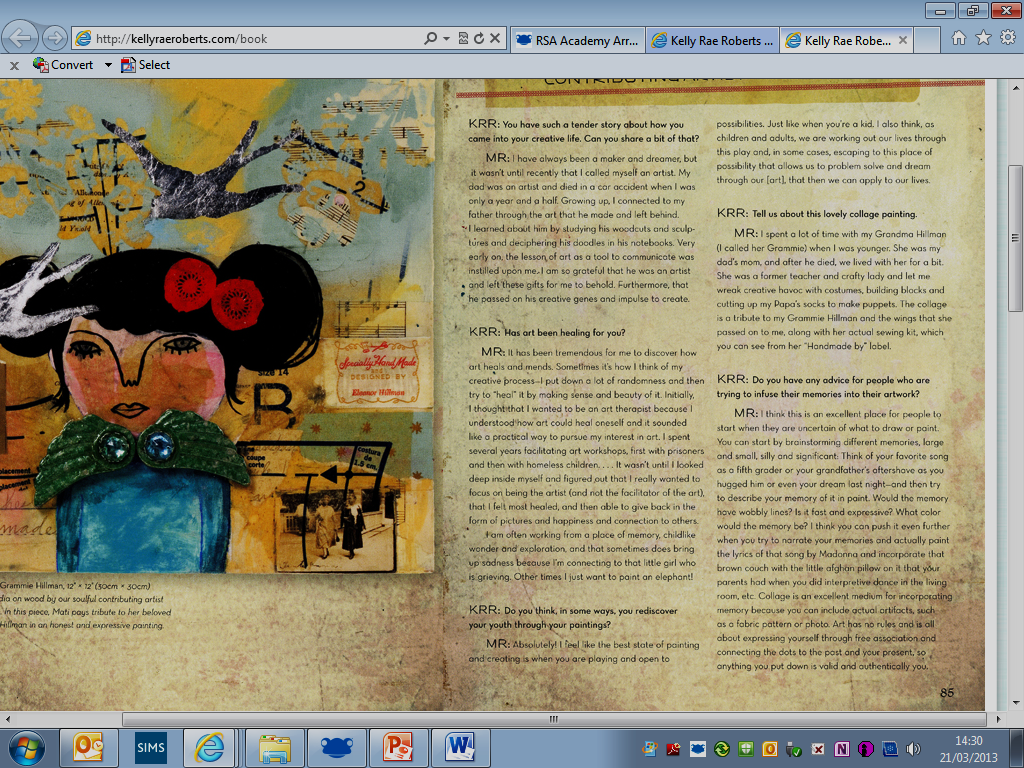 How do you create your original paintings?
Some of my favorite works include the use of acrylics, oils, patterned papers, music sheets, old buttons, charcoal, ink, stamps"My hope is that my work invokes a sense of clarity and peace in side of you as you walk your own path in life, and that it inspires you to discover your own limitlessness." Kelly Rae Roberts

The Kelly Rae Roberts Collection features her signature mixed-media layering look that adds an elegant and personal touch to each piece. With stunning new figures sculpted with Kelly Rae's thought provoking messages of encouragement, empowerment and love, dazzling wall art, antiqued sketchbooks and magnificent home accents,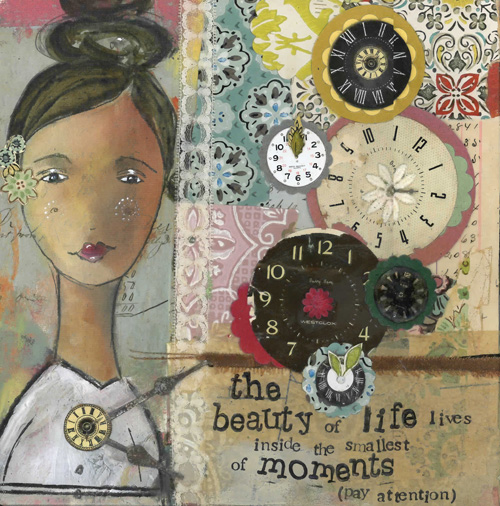 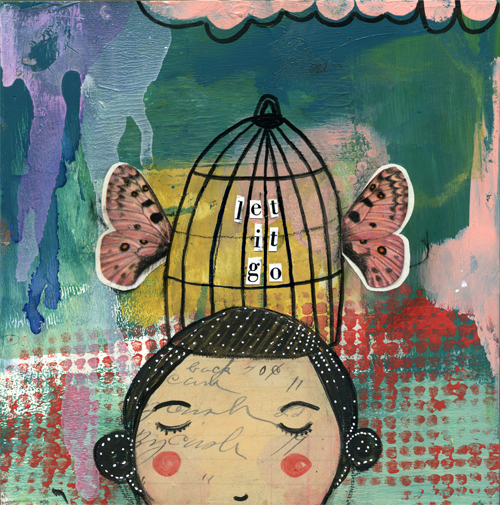 